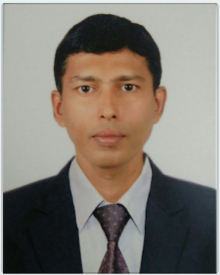 SanthoshSanthosh.208713@2freemail.com Career Objective:To strive towards achieving the Organization’s goal as my foremost responsibility and grow with the Company in the light of its success.Career Summary:Organized and experienced store clerk/storekeeper, expert in maintaining the flow of goods to ensure accurate merchandise inventory. Experienced travel assistant in IATA approved travel agency.
Education:Degree in Airline ticketing and Travel and Tourism management - SATM, Ernakulam, Kerala.Pre Degree (University - Mahatma Gandhi University) - St. Paul's College, Kalamassery (1991-1992).Class 10 - S.R.V High School, Ernakulam (1990-1991).Class 1 - 9 - Kendriya Vidyalaya, Cochin Port Trust (1980-1989).Skills:Excellent written/oral communication and documentation skills.Basic computer knowledge and quick Internet surfing. Holder of Two Wheeler and Four Wheeler (LMV) driver's license. Holder of Four Wheeler taxi badge.Work Experience:Xtend Technologies Pvt Ltd, Cochin.							     2011 to 2017Worked for six years as Store Keeper in an electronic company. Major Responsibilities:Handling electronic components, chips, microchips and various other ready to use electronic devices. Maintained store facilities to ensure smooth functioning.Made arrangements and placed orders for new stock and supplies whenever necessary.Responsible for upkeep of various appropriate records of materials received.Maintaining records of the inventory in the store.Physical verification of materials.Preparation of monthly Stock Statement.Assist in packaging, sorting and stacking of goods.Experience in maintaining the records for audits.Reported to store manager on a regular basis regarding the need/demand of items so that the future orders could be placed accordingly.Entrepreneur - Softouch Paper Converters, Cochin 					         2002-2012	Experience in running a business for more than a decade.Major Responsibilities:Owner of a tissue paper manufacturing unit in Cochin.Maintained files and administrative records.Compile and maintain record and bookkeepingManaged maintenance of building.Establish or identify prices of goods and services and tabulate the billsExcellent client facing experience and problem solving skills.Ensured customer satisfaction.Resolve customer complaints.Experience with maintaining staff members.Experience in communicating and facilitating importing of raw materials for the business unit from different vendors in different states.Experiences in sales and marketing of the product.Music World Entertainment Ltd, Cochin						     	     1998 to 2002Worked as Customer Service Executive/Cashier in one of the largest music retail showrooms in India.Major Responsibilities:Greet customers as they enter into store and offer assistance.Accompany customers to required aisle.Provide advice on different products.Assist customers in making selections.Demonstrate product features to facilitate decision-making.Close sales and assist customers through the payment procedure.Ensure that all product deliveries are made on time.Handle customer inquiries, complaints, billing questions and payment extension/service requests. Handled callers, repair trust, locate resources for problem resolution and design best-option solutions.Greet transfer and hold calls.Scan, bag and load purchases; process cash, check, credit card, coupon and voucher transactions.Ensured that all guests received a warm greeting at the register, thanks for their patronage and offer of assistance to their vehicles.Met or exceeded item-per-hour and scanning goals (processing hundreds of customer transactions daily) while balancing drawer at the end of each shift.Olympus Travels Pvt Ltd, Cochin								     1993 to 1997Worked as Customer Service and Documentation Assistant in an IATA approved travel agency.Major Responsibilities:Maintain regular communication with customer prior to departure to provide updated travel information including delayed departures and earlier flight availability.Responsible for collecting and recording deposits and final payments.Verify customer passports visas and state issued ID's and ensure proper identification for passage to foreign countries.Prepared detailed itineraries including nearby sightseeing tours of historical places shopping centers and entertainment.Investigated customer complaints with transportation accommodations and various travel-related providers.Liaised with hotels and air bus and cruise lines to determine availability and book passage or stays.Met with customers to discuss travel foreign and domestic travel and tour packages.Calculated travel and accommodation costs within customer budget and offered recommendations for cost savings such as off-season tours.Provided travel brochures and destination literature with points of interest relevant to customer needs.Advising clients on travel arrangements, e.g. visas and passports.Sending out tickets to clients.Keeping clients up to date with any changes.Dealing with complaints or refunds.Maintaining the data of customers.Languages Known:EnglishMalayalamHindiExtracurricular Activities:Captain of the college football team.Member of the district football team.Volunteering experience in relief camps (2015 Chennai floods).Personal Information:Gender: MaleDate of Birth: 13-05-1974Marital Status: MarriedNationality: IndianReference: Available on requestDeclaration:I hereby affirm that all the above information given here is true to the best of my knowledge and belief. 